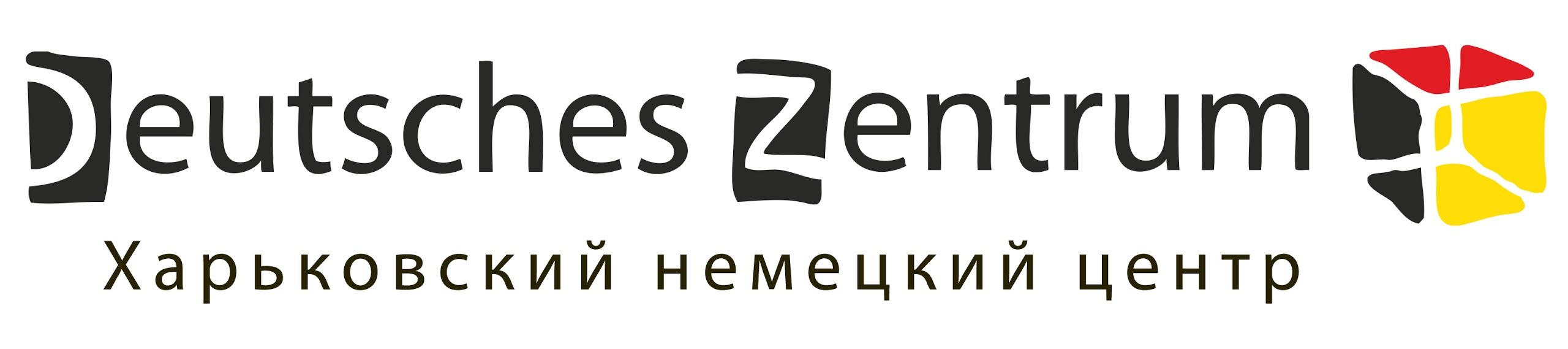 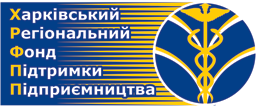 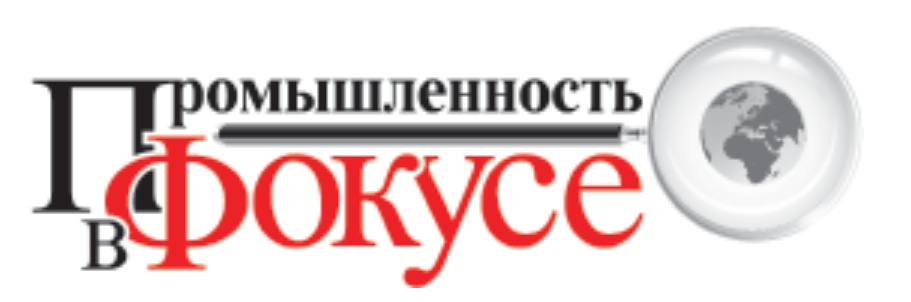 Выберите, пожалуйста, интересную для Вас сферу кооперации:Заполненную анкету направлять по адресу:  economist@kharkiv.biz.uaКооперационная поездка в ГерманиюАнкета участникаФ.И.О:Название Компании:Должность:Контактный тел./факсe-mailТема кооперацииОтметить интересующееСистемы промышленной модернизацииЭнергетикаБ/у оборудования и производственные линииЭнергоэффективность и альтернативная энергетикаАвтотранспорт и логистикаСельское хозяйство и АПКНаука и образованиеКонсалтинг и открытие предприятия в ГерманииНедвижимостьИнновационные технологии и ITДругое